     Aurora’s Degree & PG College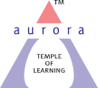             (ACCREDITED BY NAAC WITH 'B++' GRADE)          Chikkadpally, Hyderabad- 500020        Department of Computer ScienceEVENT REPORTOBJECTIVE: The objective is to raise awareness on importance of internet in our daily life to perform various transactions, communications and so on.BRIEF ABOUT THE EVENT: Event started at 1:30,Total 92 students have attended and 5 students gave Power Point presentations on basics of internet, Advantages & Disadvantages of Internet, facts of Internet, who invented the Internet and how it is introduced.OUTCOME: Students got the awareness of internet when and how it was introduced.PHOTOGRAPH: (maximum 2)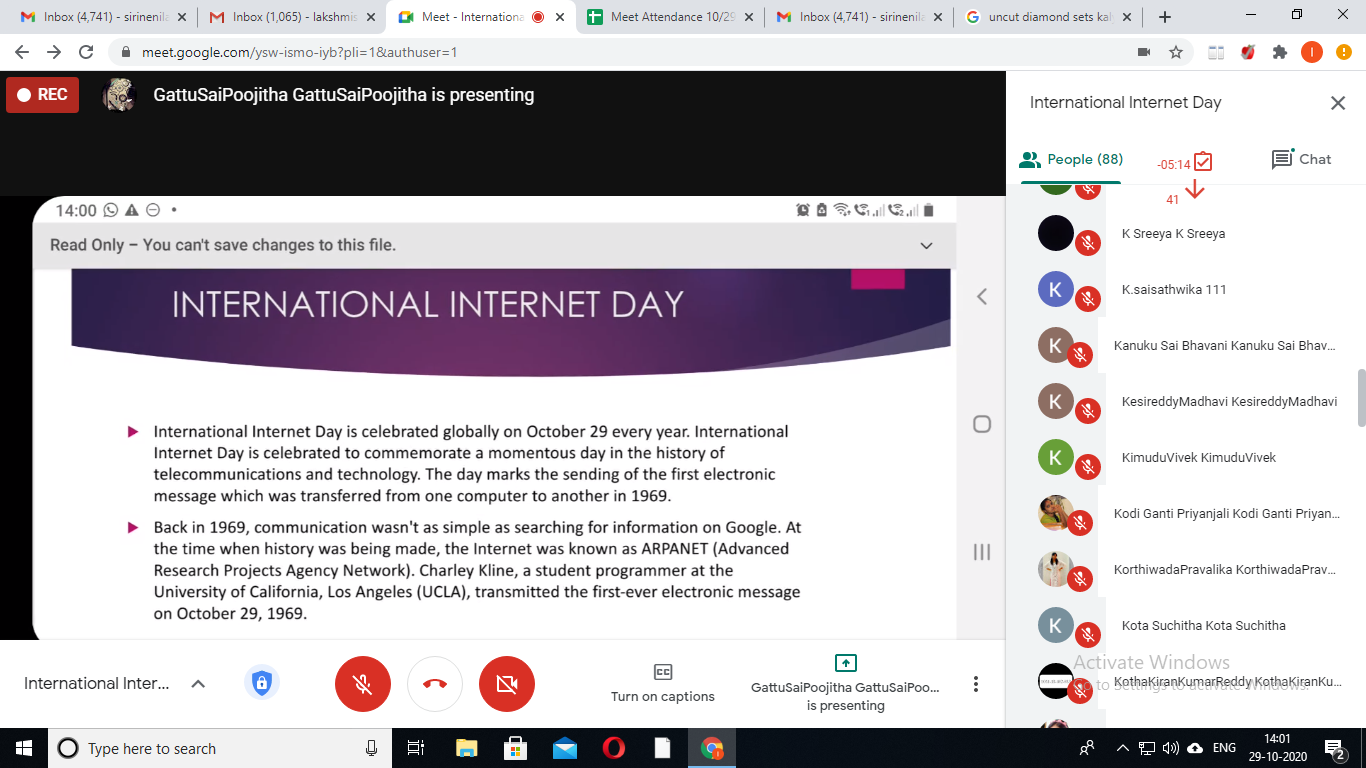 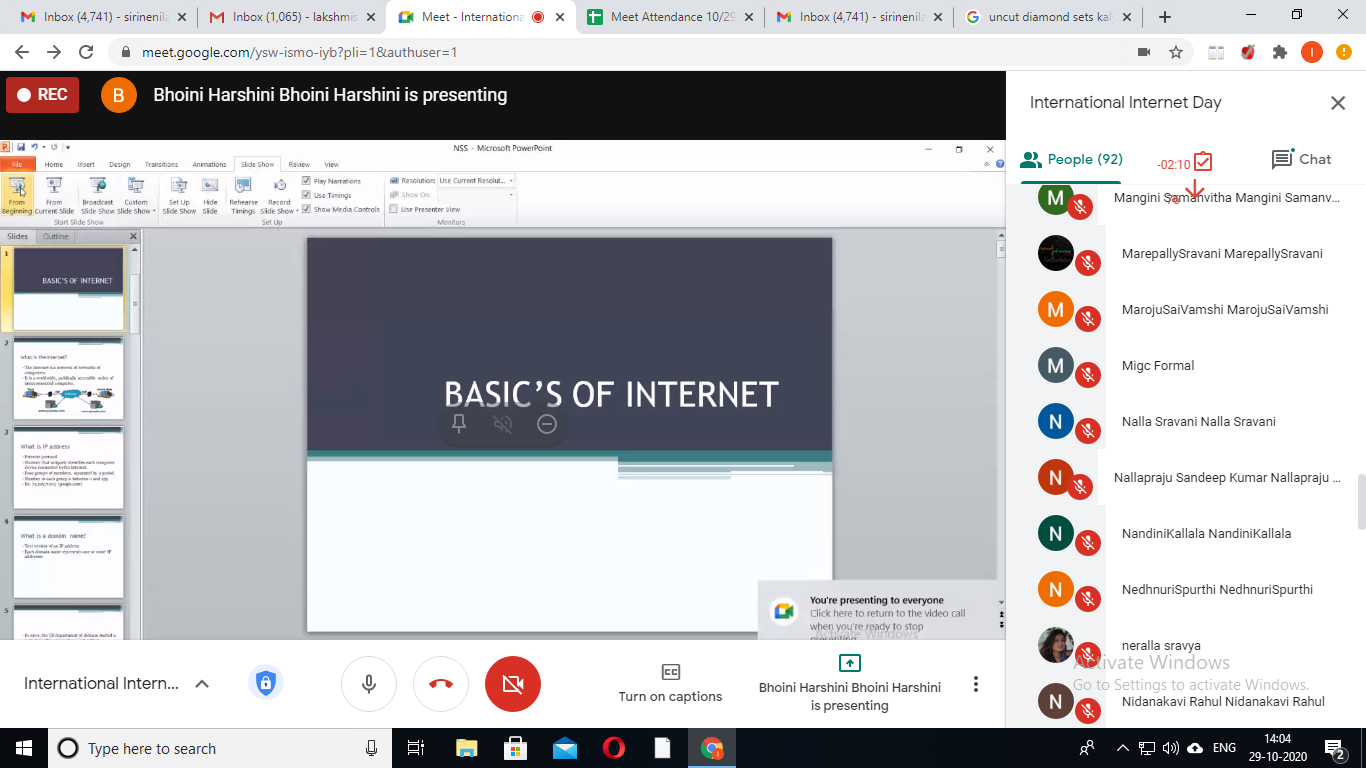 Detailed  Report:  International  Internet day   is Conducted  to get the awareness on importance of Internet, various transactions  ,communications etc. On this occasion Power Point presentations are conducted in online through Google Meet.Session started at 1:30 PM. Total 92 Students have participated .Few students K. Pravalika from Bt.Bi.C 3B,G.Sai Poojitha  from  Mi.G.C 3B , S. Akshitha from B.Com honor’s 2B, B. Harshini from B.Com honor’s 2A and J.Surekha  from MPCS3A have given power point presentation on various topics  like Basics of Internet ,Advantages & Disadvantages of Internet,  facts, etc.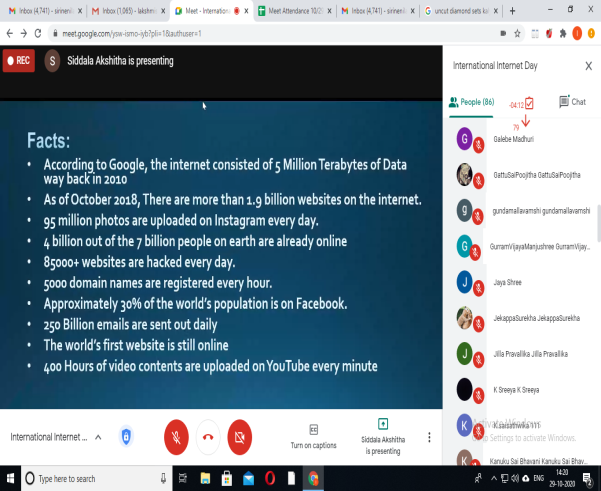 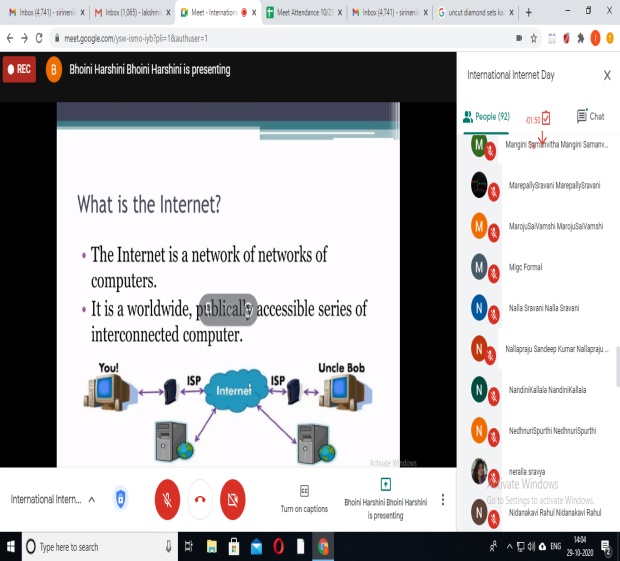 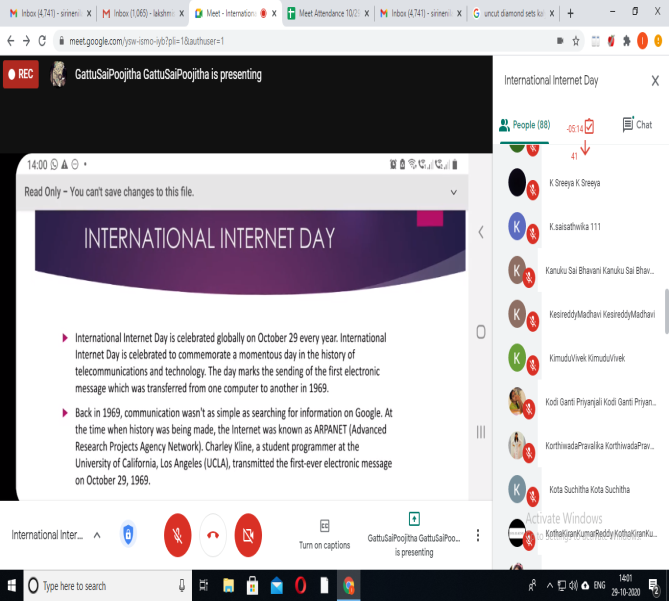 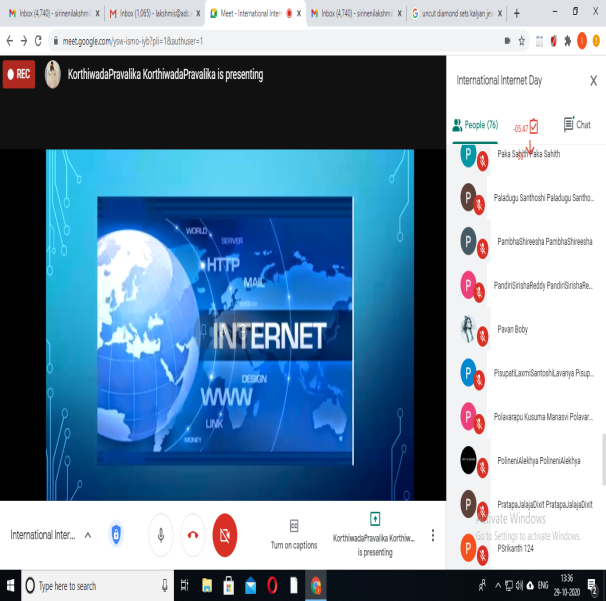 EVENT TITLEInternational internet dayTYPE OF EVENTClass FACULTY INCHARGES.LakshmiDEPARTMENTComputer ScienceDATE29/10/2020VENUEOnline(Google Meet)TARGET AUDIENCEStudents